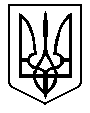   У К Р А Ї Н АВІДДІЛ ОСВІТИ ОСТРОЗЬКОЇ РАЙДЕРЖАДМІНІСТРАЦІЇНАВЧАЛЬНО-ВИХОВНИЙ КОМПЛЕКС“МЕЖИРІЦЬКА ЗАГАЛЬНООСВІТНЯ ШКОЛА І-ІІІ СТУПЕНІВ – ДОШКІЛЬНИЙ НАВЧАЛЬНИЙ ЗАКЛАД  (дитячий садокНАКАЗ01 вересня  2020 року                     с.Межиріч                                             №Про затвердження Плану заходів,спрямованих на запобіганнята протидію булінгу у 2020-2021 н.р.	Відповідно до Закону України «Про внесення змін до деяких законодавчих актів України щодо протидії булінгу (цькуванню)» від 18.12.2018  № 2657-VІІІ, листів  Міністерства освіти і науки України від 07.08.2018 №1/9-486 «Про деякі питання  організації в закладах освіти виховної роботи щодо  безпеки й благополуччя дитини», від 29.01.2019р. №1/11-881 «Про рекомендації для закладів освіти  щодо застосування норм Закону України «Про внесення змін до деяких законодавчих актів України щодо протидії булінгу (цькуванню)» від 18 грудня 2018 р. №2657-VІІІ», з метою забезпечення у школі безпечного освітнього середовища, вільного від насильства та булінгу (цькування) та проведення цілеспрямованої профілактичної роботи з колективом школи  НАКАЗУЮ:1.Затвердити План  заходів школи, спрямованих на запобігання та протидію булінгу (додаток 1).Заступнику директора з виховної роботи Ковальчук Н.В.:2.1. Ознайомити педагогічних працівників з Планом заходів, спрямованих на запобігання та протидію булінгу.                                                                                                              До 07.09.20202.2.Здійснювати контроль за виконання Плану  заходів.       Постійно 2.3. Висвітлити на сайті школи  правила поведінки здобувачів освіти, План  заходів, спрямованих на запобігання та   протидію булінгу.                                                                                                                                                                                                  До 15.09.2020Контроль за виконанням наказу покласти на заступника директора з виховної роботи Ковальчук Н.В.Директор НВК                                                                                Лідія ДУБІНЧУК                                                                                                                                                                                             Додаток                                                                                                 до наказу від 01.09.2020 №План  заходів НВК «Межиріцька ЗОШ І-ІІІст. - ДНЗ»спрямованих на запобігання та протидію булінгу на 2020-2021 н. р. № з/пНазва заходуЦільова аудиторіяТермін виконанняВідповідальний Діагностичний етапДіагностичний етапДіагностичний етапДіагностичний етапДіагностичний етап1.1.Спостереження за міжособистісною поведінкою здобувачів освітиУчні 1-11 класівУпродовж рокуКласні керівники 1-11 класів1.2.Соціальне дослідження наявності референтних груп та відторгнених в колективах (соціометрія)Учні 1-11 класівУпродовж рокуКласні керівники 1-11 класівІнформаційно-профілактичні заходиІнформаційно-профілактичні заходиІнформаційно-профілактичні заходиІнформаційно-профілактичні заходиІнформаційно-профілактичні заходи2.1.Обговорення питання протидії булінгу на батьківських зборахБатьки здобувачів освітиКвітеньКовальчук Н.В., заступник директора з ВР, кл.кер.2.2.Засідання методичного об’єднання класних керівників на тему «Протидія булінгу в учнівському колективі»Класні керівники 1-11 класівГрудень2020Усик Г.О., керівник ШМО класних керівників2.3.Контроль стану попередження випадків булінгуПедагогічний колективУпродовж  рокуКовальчук Н.В., заступник директора з ВР2.4.Вивчення та опрацювання нормативно-правових документів щодо практик протидії цькуваннюПедагогічний колективУпродовж рокуКовальчук Н.В., заступник директора з ВР,Заверуха Є.М., соціальний педагог, Усик Г.О., керівник ШМО класних керівників2.5.Висвітлення на сайті школи правил для учнів, План  заходів, спрямованих на запобігання та протидію булінгу, процедуру подання заяв учасниками освітнього процесу на випадок булінгу в школіКовальчук Н.В., заступник директора з ВРФормування навичок дружніх стосунків здобувачів освітиФормування навичок дружніх стосунків здобувачів освітиФормування навичок дружніх стосунків здобувачів освітиФормування навичок дружніх стосунків здобувачів освітиФормування навичок дружніх стосунків здобувачів освіти3.1Проведення ранкових зустрічей  з метою формування навичок дружніх стосунківУчні 1-4 класівУпродовж рокуКласні керівники 1-4 класів3.2.Створення морально безпечного освітнього простору, формування позитивного мікроклімату та толерантної міжособистісної взаємодії під час проведення  годин спілкування.Учні 1-11класівУпродовж рокуПедагогічний колектив3.3.Організація та проведення під час тижня «16 днів проти насилля» відеолекторіїв відповідної спрямованості:«Нік Вуйчич про булінг в школі»;«Безпечна школа. Стоп булінг!»;«Зупиніться! Моя історія про булінг та кібербулінг»;«Викресли булінг»Учні 5-11класівУпродовжрокуКовальчук Н.В., заступник директора з ВР, Швець І.М., педагог-організатор, Заверуха Є.М., соціальний педагог3.4.Проведення виховних заходів  за програмою «Особиста гідність. Безпека життя. Громадянська позиція»Учні 7-8 класів Упродовж рокуКласні керівники 7-8 класів3.5.Проведення тематичного тижня за темою «Булінг, мобінг, харасмент, секстинг»Учні5-11 класиБерезень2020Ковальчук Н.В., заступник директора з ВР, Швець І.М., педагог-організатор, Заверуха Є.М., соціальний педагог3.6.Розроблення пам’ятки «Як запобігти булінгу в учнівському середовищі» Учнівське врядуванняКвітень            2020Швець І.М., педагог-організатор, президент учнівського врядування3.7.Організація зустрічей з працівниками правоохороних органів, органів юстиції з учнівськими колективами Учні1-11 класиУпродовж рокуКовальчук Н.В., заступник директора з ВР, класні керівники 1-11 класів Робота з батькамиРобота з батькамиРобота з батькамиРобота з батькамиРобота з батьками4.1.Проведення загальношкільних тематичних батьківських зборів «Що таке булінг, його ознаки та наслідки»Батьки здобувачів освітиКвітень  2020Ковальчук  Н.В., заступник директора з ВР, класні керівники 1-11 класів4.2.Розміщення на інформаційному стенді практичного психолога та на сайті школи порад батькам щодо зменшення ризиків булінгу та кібербулінгу для своєї дитиниБатьки здобувачів освітиУпродовж рокуКовальчук Н.В., заступник директора з ВР, Швець І.М., педагог-організатор, Заверуха Є.М., соціальний педагог4.3.Інформаційна робота через інтернет-сайти з батьками учнівБатьки здобувачів освітиУпродовж рокуКласні керівники 1-11 класів, соціальний пдагог4.4.Проведення «круглого столу» для батьків «Поговоримо про булінг та кіпербулінг»Батьки здобувачів освітиЛютий 2020Класні керівники класів4.5.Організація зустрічей з працівниками правоохороних органів, органів юстиції під час загальношкільних батьківських зборівБатьки здобувачів освітиКвітень 2020Ковальчук Н.В., заступник директора з ВР, класні керівники 1-11 класів